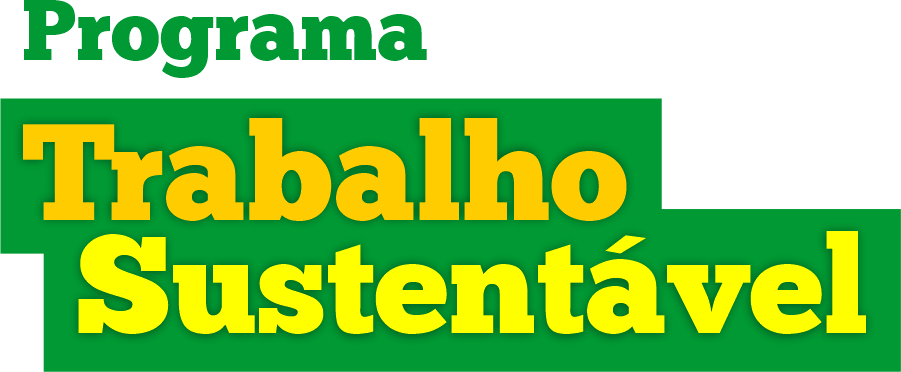 Formas decontratação demão de obrano meio ruralAtualizado em julho/2023.CONTRATO DE TRABALHO INTERMITENTEA quais situações se aplica?O contrato de trabalho intermitente se aplica a qualquer tipo de atividade, desde que a prestação de serviços não seja contínua, mas, sim, intercalada ao longo do ano. Nos períodos em que o trabalhador não prestar serviços ao empregador, não é devida remuneração. Em que lei está previsto? CLT, artigo 443, §3º e artigo 452-A.Quais são as minhas principais obrigações como empregador?Além de outras obrigações previstas em lei, as principais obrigações do empregador no contrato de trabalho intermitente são:Registrar o trabalhador no E-social;Formalizar o contrato por escrito e acrescentar o valor da hora de trabalho;Realizar a convocação para o trabalho por qualquer meio de comunicação eficaz (telefone, mensagem de texto, áudio...) com antecedência mínima de três dias;Após recebida a comunicação, o trabalhador tem 01 (um) dia útil para dizer se aceita ou não a convocação para o trabalho. Se ele não responder, considera-se que recusou o chamado. O trabalhador não pode ser punido em caso de recusa e não precisa justificar seu motivo;Uma vez aceita a convocação para o trabalho, as partes devem cumprir o combinado. Se qualquer uma delas (empregador ou trabalhador) agir de forma contrária sem motivo justo, deverá pagar à outra uma indenização de 50% do valor dos serviços no prazo de 30 (trinta) dias. No mesmo prazo, as partes podem compensar os serviços que deixaram de ser prestados conforme o combinado inicial;O salário dos trabalhadores intermitentes deve ser igual ou superior ao salário-mínimo estabelecido em lei ou em acordo ou convenção coletiva de trabalho. Pode ser superior ao salário dos demais trabalhadores contratados por outras modalidades pelo mesmo empregador. Se o período de prestação dos serviços ultrapassar um mês, o salário deverá ser pago até o 5º (quinto) dia útil do mês seguinte. Aplicam-se ao trabalho intermitente as regras referentes ao recibo de pagamento;Pagamento dos valores proporcionais de férias com adicional de 1/3 e do 13º salário, além do pagamento de repouso semanal remunerado e adicionais legais ao final de cada período de prestação de serviços, mediante recibo;Após doze meses de prestação de serviços, o empregador deve conceder trinta dias de férias ao trabalhador nos doze meses seguintes. Nesses trinta dias, o trabalhador não poderá ser convocado para o serviço;Limitação da jornada de trabalho e horas extras;Concessão de vale-transporte e outros benefícios;Concessão de intervalos e folgas;Recolhimentos e repasses (FGTS, INSS e Sindicatos);Garantia das condições de saúde e segurança do trabalho.Quando esse contrato pode ser considerado uma fraude?Dentre outras razões, o contrato de trabalho intermitente será inválido quando não for feito por escrito, ou quando as atividades desempenhadas exigirem o trabalho contínuo e não intercalado do mesmo trabalhador. Em qualquer caso, considera-se que os trabalhadores possuem um contrato de trabalho por prazo indeterminado. 